Логотип «Эколят – молодых защитников природы»Логотип “ЭКОЛЯТА” защищен охранным документом. Использование логотипа осуществляется только с письменного разрешения патентообладателей.
 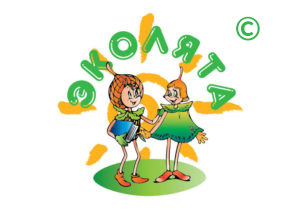 